       Modalités  Générales d'Application et Frais de Scolarité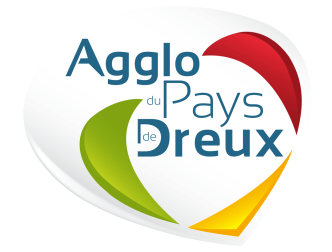 Du Conservatoire Classé par l’Etat à Rayonnement Intercommunal    ANNÉE SCOLAIRE 2017/2018Modalités L’ensemble des frais de scolarité de l’année scolaire est calculé en fonction des disciplines suivies au Conservatoire, sans rapport direct avec le nombre de cours. Un justificatif de domicile (facture électricité, téléphone, quittance de loyer…) datant de moins de 60 jours est exigé pour l’établissement de la facturation.Après le 30 septembre 2017, toute année commencée est due, y compris en cas d'abandon.Le règlement des frais de scolarité peut être étalé sur 3 mois selon les modalités suivantes :- paiement avant le 30 octobre de l’année en cours- paiement avant le 30 novembre de l’année en cours- paiement avant le 30 décembre de l’année en coursEn cas de paiement par chèques, ceux-ci sont à libeller à l’ordre du Trésor Public. Le règlement partiel ou total par Chèques Vacances est accepté.Le solde de la facture devra parvenir au Conservatoire au plus tard le 30 décembre 2017 cachet de la poste faisant foi. Tout paiement arrivé hors délai sera restitué aux familles. A partir de cette date, ordre sera donné au Trésor Public de procéder auprès des familles au recouvrement des sommes restant dues. En cas de renvoi avant le 31 décembre de l'année en cours, un abattement de 50 % sera pratiqué sur le coût total de la scolarité.  Cette somme sera remboursée au redevable si elle a été versée.En cas d’arrêt des études en cours d’année, uniquement dans le cas d’une mutation professionnelle dûment justifiée, il est procédé au remboursement des frais de scolarité sur la base du trimestre, au prorata des trimestres suivis au Conservatoire.Lorsque l'inscription a lieu en cours d'année scolaire :- l'élève inscrit avant le 31 décembre de l'année scolaire en cours est redevable de la totalité des frais de scolarité et de location d’instrument ;- l'élève inscrit entre le 1er janvier et le 31 mars de l'année scolaire en cours est redevable des deux-tiers du montant total des frais de scolarité et de location d’instrument ;- l'élève inscrit après le 1er avril de l'année scolaire en cours est redevable du tiers du montant des frais de scolarité et de location d’instrument.LocationsLes instruments sont loués pour une année scolaire. Pour la 2ème année, la location sera accordée en fonction des nouvelles demandes, qui sont prioritaires.  Les instruments du parc peuvent exceptionnellement être mis à disposition pour un ou deux trimestres, le prorata tarifaire s’appliquant en conséquence.Un chèque de caution de 50 € est demandé à la signature du contrat de location. Ce chèque à l’ordre du Trésor Public n’est pas encaissé et il est rendu au redevable ou détruit, à l’issue de l’année scolaire, au moment de la restitution de l’instrument. Tout instrument rendu, en l’état, après un cours d’essai est prêté à titre gracieux. L’usager ne sera pas redevable de la location qui peut lui être remboursée si le paiement a été effectué. Un tarif de location de costumes et d’accessoires de danse est appliqué aux élèves des classes de danse (non appliqué aux élèves d’éveil artistique et initiation danse).SpécificitésSous réserve de place disponible, les agents du Conservatoire, de l’Odyssée et de l’Atelier à spectacle, structures de l’Agglo du Pays de Dreux, sont dispensés des frais de scolarité pour l’inscription dans une discipline suivie au sein de l’établissement, dans le cadre d’une formation complémentaire apportant une compétence nouvelle à leur enseignement ou à leur mission. Un tarif dégressif est appliqué, pour certaines disciplines, à partir du 2ème membre de la famille. Un tarif majoré est appliqué, pour certaines disciplines, aux élèves de plus de 25 ans.Les élèves HA sont dispensés des frais de scolarité.Les justificatifs sont exigibles à l’inscription.Pour mémoire  TARIFS 2016/2017DISCIPLINESTarifs 2017/2018Agglo du Pays de DreuxTarifs 2017/2018Agglo du Pays de DreuxTarifs 2017/2018Agglo du Pays de DreuxTarifs 2017/2018Agglo du Pays de DreuxTarifs 2017/2018                                    Hors Agglo du Pays de DreuxTarifs 2017/2018                                    Hors Agglo du Pays de DreuxTarifs 2017/2018                                    Hors Agglo du Pays de DreuxTarifs 2017/2018                                    Hors Agglo du Pays de DreuxDISCIPLINES< de 25 ans< de 25 ans      > de 25 ans      > de 25 ans< 25 ans< 25 ans> de 25 ans> de 25 ansDISCIPLINES1 élèveà partir du 2ème élève1 élèveà partir du 2ème élève1 élèveà partir du 2ème élève1 élèveà partir du 2ème élèveLocation d'instrument164164164164164164164164Location costumes et accessoires danse99999999Frais d'inscription élèves collégiens HA5555//5555//Instrument ou chant, pratique collective (danse ou chorale) et formation musicale incluses ou non215203220208411399420408Formation musicale seule ou éveil artistique1099610996199186199186Discipline supplémentaire (instrument individuel ou danse 2 X /hebdo)165165165165275275275275Orchestre ou chorale ou ensemble seuls7070707090909090Musique de chambre et groupes (tarifs individuel)120120120120195195195195Atelier (forfait individuel/Projet et Parcours Personnalisé)168168168168288288288288Stage longue durée                                       (= ou > 20 heures)85858585105105105105Forfait stage court et classe de maître 5252525262626262Initiation danse (1X/hebdo)128113//247232//Danse  1er, 2nd, 3ème cycle Contemporain/jazz (1X/hebdo)180165195180270255280265Danse (2X ou 3X/hebdo)206191218198371356378363Théâtre305290312302405390412402DISCIPLINESTarifs 2016/2017Agglo du Pays de DreuxTarifs 2016/2017Agglo du Pays de DreuxTarifs 2016/2017Agglo du Pays de DreuxTarifs 2016/2017Agglo du Pays de DreuxTarifs 2016/2017                                            Hors Agglo du Pays de DreuxTarifs 2016/2017                                            Hors Agglo du Pays de DreuxTarifs 2016/2017                                            Hors Agglo du Pays de DreuxTarifs 2016/2017                                            Hors Agglo du Pays de DreuxDISCIPLINES< de 25 ans< de 25 ans      > de 25 ans      > de 25 ans< 25 ans< 25 ans> de 25 ans> de 25 ansDISCIPLINES1 élèveà partir du 2ème élève1 élèveà partir du 2ème élève1 élèveà partir du 2ème élève1 élèveà partir du 2ème élèveLocation d'instrument160160160160160160160160Location costumes et accessoires danse99999999Frais d'inscription CHAM4545//4545//Instrument ou chant, pratique collective (danse ou chorale) et formation musicale incluses ou non209197212200405393412400Formation musicale seule ou éveil artistique1059210592195182195182Discipline supplémentaire (instrument individuel ou danse 2 X /hebdo)150150150150260260260260Orchestre ou chorale ou ensemble seuls6161616181818181Musique de chambre et groupes (tarifs individuel)115115115115190190190190Atelier (forfait individuel/Projet et Parcours Personnalisé)155155155155275275275275Stage longue durée                                       (= ou > 20 heures)7575757595959595Forfait stage court et classe de maître 4545454555555555Initiation danse (1X/hebdo)120105//239224//Danse  1er, 2nd, 3ème cycle Contemporain/jazz (1X/hebdo)170155185170260245270255Danse (2X ou 3X/hebdo)190175200180355340360345Théâtre295280300290395380400390